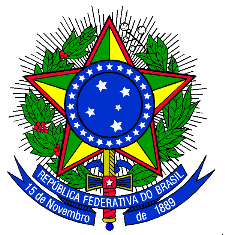 MINISTÉRIO DA EDUCAÇÃOUNIVERSIDADE FEDERAL DA INTEGRAÇÃO LATINO-AMERICANAPRÓ-REITORIA DE GRADUAÇÃOANEXO V – EDITAL Nº 01/2024/PROGRADDECLARAÇÃO DE PERTENCIMENTO ÉTNICO E DE RESIDÊNCIA (PARA CANDIDATO(A) INDÍGENA)As lideranças comunitárias abaixo identificadas, do(s) Povo(s) Indígena(s) _____________________________________________________________________ (nome do(s) povo(s) indígena(s)), DECLARAM, para fins de efetivação da matrícula junto à UNILA, referente ao Processo Seletivo SISU 2024, que o(a) candidato(a) ____________________________________________________ (nome completo do(a) candidato(a)), inscrito(a) no CPF sob o nº. ____________________, (onze dígitos), É INDÍGENA pertencente ao Povo _______________________________ (nome do Povo indígena ao qual pertence o(a) candidato(a), e reside na comunidade indígena ___________________________________, localizada no Município de _________________________, Estado do/de __________________________.Por ser expressão da verdade, a presente declaração vai datada e assinada pelas lideranças.__________________________________________________________________Local e data (Informar a Cidade, o Estado (UF) e o dia, mês e ano da emissão)LIDERANÇA 1
Nome completo: _________________________________ 
CPF: __________________________________________ 
RG: ___________________________________________ 
Assinatura: _____________________________________
LIDERANÇA 2
Nome completo: _________________________________ 
CPF: __________________________________________ 
RG: ___________________________________________ 
Assinatura: _____________________________________
LIDERANÇA 3
Nome Completo:_________________________________
CPF: __________________________________________ 
RG: ___________________________________________ 
Assinatura: _____________________________________TELEFONES DAS LIDERANÇAS PARA CONTATO:(    )                              ________________________(     )                                     ____________________Obs. 1: Esta declaração deverá ser utilizada para fins de comprovante de residência do estudante em comunidade indígena, quando a FUNAI não declarar a residência do estudante em comunidade indígena.Obs. 2: Se os líderes ou alguns dos líderes signatários da declaração possuir algum vínculo com alguma entidade representativa da comunidade, essa situação deverá ser identificada na declaração, mediante a indicação do nome e aposição do carimbo do CNPJ da entidade a qual representa).